The Sixties Learning Portfolio100 PointsIn order to truly understand the “big picture” of the tumultuous times of the 1960s, it’s important for us to examine aspects of the time period that we haven’t covered in class.  You will be using CNN’s documentary series entitled, “The Sixties” to aid you in achieving this goal.  There are 5 episodes (YOU PICK TWO) for you to watch, take notes on, and show your understanding about.1.  Episode One-Television Comes of Age2.  Episode Two- World on the Brink3.  Episode Three- The Assassination of President Kennedy4.  Episode Six- The British Invasion5.  Episode Eight- 1968	You must create a series of projects to show your understanding of each episode.  Each project must be different, no duplicates please.    Most, if not all, of your information should come from the actual episode.  Therefore, you may need to watch an episode more than once if you miss something.Each project is worth 40 points plus 20 points for your detailed notes, equaling a total of 100 points!Review the project minimums and rubric as you work to ensure you maximize the amount of points you will receive!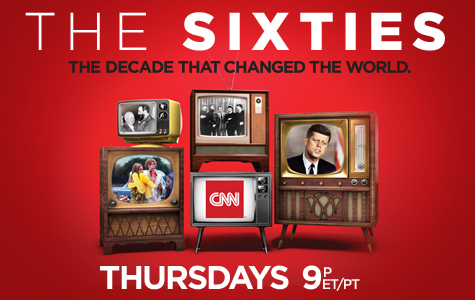 List of Project Options and RequirementsAutobiography- this means YOU ARE THE PERSON explaining the most important parts from your life, 1 page minimum, double spaced, 12 point font, Times New Roman.Crossword Puzzle- 20 words minimum, must include hints AND an answer sheet.Essay- informative, about what was presented in that episode, 1 page minimum, double spaced, 12 point font, Times New Roman.Interview Questions- ask 15 relevant questions minimum from a person who you found interesting who was in the episode, pretend you are a reporter.Journal or diary entries- at least 3 entries, 2 paragraphs each, double spaced, 12 point font, Times New Roman.Newspaper Front Page- 3 paragraph minimum, name of newspaper, headline, and pictures.  THINK PEARL HARBOR PROJECT, double spaced, 12 point font, Times New Roman.Song Lyrics, Rap, or Poem- 20 lines minimum, must rhyme, add a picture or two and fun (but legible) font to “beautify” your finished project.Create a Teacher Lesson Plan with an Assessment- The lesson plan template is on the Google Classroom, you must complete all parts of the template and create a way to check your students’ learning.Magazine or Newspaper Advertisement- created for something found in the episode (in color and informative).Collage- 20 pictures minimum, check the back of the room for examples, if done electronically make sure you move the pictures around to make it look like a collage.Comic Book- 5 pages minimum, must be colored, multiple scenes/boxes per page, dialogue must be informational or factual.Diorama- a shoebox displaying an important event from the episode, must include a 5-7 sentence paragraph explaining what we’re looking at, double spaced, 12 point font, Times New Roman.Political Cartoon- in color, must be your own work, not copied from one that has been created already!Slideshow- 20 slides minimum with 3 sentences to explain each slide, you may choose your own font but make sure it is legible.Design a Website based on an episode.  You have total freedom on how you can set this up and represent the information from the episode.Jigsaw Puzzle- minimum 30 pieces, must be cut up and placed in a plastic bag.Play or Skit- 5 pages minimum, written in play format, double spaced, 12 point font, Times New Roman.Pop-up Book- 15 pages minimum, colored, if typed then double spaced, 12 point font, Times New Roman.Video Broadcast- must be submitted to Mr. Z electronically, must be at least 5 minutes in length.Cyber Scavenger Hunt- 20 items that someone would need to use the internet to find answers to, must include where to find the answer (specific websites) and the answers.Podcast- 5 minutes minimum, must be submitted to Mr. Z electronically.Test or Quiz- 20 questions minimum, must be a mix of different types of questions, an answer sheet must be included, if typed then double spaced, 12 point font, Times New Roman.Blog- discussing 3 topics from one episode.***Take pride in your work!  Edit your projects, follow the guidelines, be neat/organized, and please save your projects to The Sixties folder in your Google Drive*** The Sixties Learning Portfolio RubricPROJECT #1-PROJECT #2-Notes detailed, organized, and collected?  YES (20 pts) 	NO (0 points)Score:		/100Content (depth of knowledge, minimum requirements met)20100, incompleteCreativity and effort20100, incompleteContent (depth of knowledge, minimum requirements met)20100, incompleteCreativity and effort20100, incomplete